		               SCHOOLJAAR  2014  - 2015
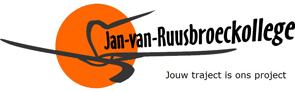 INLICHTINGENFICHENaam : ………………………………………………..............		Geslacht : ………………………………….………………….Voornaam : ……………………………………………………..		Nationaliteit : ……………………………………………….Geboorteplaats : ……………………………………………..		Geboortedatum : ……………………………………......Rijksregisternummer : ………………………………………………………………………………………………………………………….Adres : …………………………………………………………………………………………………………………………………………………           ……………………………………………………………………………………………………………………………………………………Telefoon :  Domicilie : ………………………………………. 	GSM Leerling : ………………………………………………Werk Vader : ……………………………………… 	Werk Moeder : ……………………………………………..                GSM Vader : ………………………………………. 	GSM Moeder : ………………………………………………E-mailadres : Vader : ……………………………………………………………………………………………………………………………	          Moeder : …………………………………………………………………………………………………………………………                        Leerling : ………………………………………………………………………………………………………………………… Naam en Voornaam Vader : …………………………………………………………………………………………………………………Burg. staat : Gehuwd of wettelijk samenwonend, ……………………………………………………………………………….Beroep Vader : …………………………………………………………………………………………………………………………………….Naam en Voornaam Moeder : ……………………………………………………………………………………………………………Burg. staat : Gehuwd of wettelijk samenwonend, ………………………………………………………………………….......Beroep Moeder : ………………………………………………………………………………………………………………………………….Rekeningnummer(s) : …………………………………………………………………………………………………………………………..											Z.O.Z.Huidige School  (= Lagere School :  zesde leerjaar  )Naam : …………………………………………………………………………………………………………………………………………………Adres : …………………………………………………………………………………………………………………………………………………           ……………………………………………………………………………………………………………………………………………………Volgens de nieuwe reglementering dienen we rekening te houden met voorrangsgroepen.Gelieve hieronder de leerlingenkenmerken die van toepassing zijn aan te kruisen :GOK  = Gelijke kansenindicatorenDe ouders behoren tot de trekkende bevolking.Het gezin heeft een schooltoelage gekregen in 2013-2014.De leerling is tijdelijk of permanent buiten het gezin opgenomen.De moeder van de leerling heeft GEEN diploma secundair onderwijs.THUISTAAL Nederlands :  minstens  één van de ouders heeft  (meerdere items aanduiden kan):Nederlandstalig diploma secundair onderwijs of gelijkwaardig Nederlandstalig studiebewijs.Bewijs van voldoende kennis van het Nederlands uitgereikt door SELOR.Bewijs dat hij/zij 9 jaar Nederlandstalig onderwijs heeft gevolgd in het Nederlandstalig lager en secundair onderwijs.Bewijs dat hij/zij het Nederlands beheerst op minstens niveau B1.Nederlands getuigschrift van het tweede jaar van de derde graad van het secundair onderwijs of daarmee gelijkwaardig Nederlandstalig studiebewijs.Deze voorrang gebeurt volgens de systematiek van dubbele contingentering en is verplicht in dit LOP-gebied.GEWENSTE STUDIERICHTING :  1ste jaar  LATIJN  /  MODERNEVoor akkoord met het opvoedingsproject en het schoolreglementDatum : …………………………………….	 				Handtekening(en)Wet op de privacy.De school gebruikt de persoonlijke gegevens van de leerlingen uitsluitend om haar administratieve verplichtingen te kunnen vervullen. De ouders en de meerderjarige leerlingen hebben het recht deze gegevens in te kijken en, als ze een fout vaststellen, te laten verbeteren.